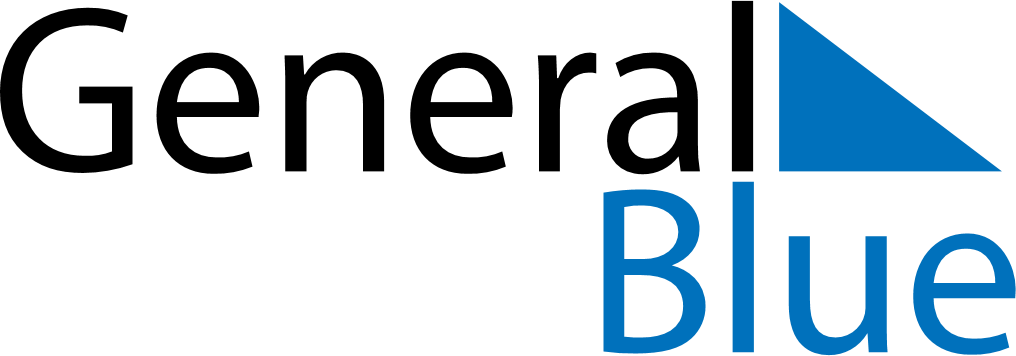 June 2027June 2027June 2027June 2027PortugalPortugalPortugalMondayTuesdayWednesdayThursdayFridaySaturdaySaturdaySunday12345567891011121213Portugal Day14151617181919202122232425262627282930